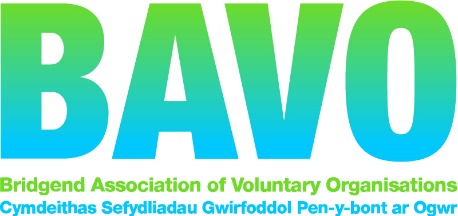 BAVO membership application formContinued overleaf …………….BAVO’s aim is to include a variety of interest groups among the membership. Please circle UP TO THREE CATEGORIES below that are relevant to your work:If you want your organisation’s details to be published in our online third sector database so that your organisation may be easily found and promoted free of charge, please visit www.infoengine.walesFor associate and full members, we will process your data for the purposes of contacting you in relation to your BAVO membership and voting rights including notice of our AGM and to receive our annual report during the period of membership. This will be processed on the basis of legitimate interest.We will only keep your contact information for the period of membership.  If your membership lapses all contact information will be deleted within 12 months, unless your organisation has received services or grant funding from us. On the basis of legal and legitimate interest, we will need to keep that information on archive for audit purposes this is usually six years.However, we may want to contact you in future about events and other opportunities and information relevant to the voluntary and community groups, such as networks, funding opportunities, training, e-briefings and newsletters.  In order to do so we need your consent.  If you would like to continue to receive our information, please consent by telling us your preferred contact method: I consent to receiving information by 	 		Post 		 	Telephone		 Email	  Would you like future correspondence in the medium of: (please tick) 	English		 Welsh     Please note: If you do not give consent, you will not receive further information from us other than membership information (as above).BAVO is a member of Third Sector Support Wales (TSSW) which is a partnership between Wales County Voluntary Councils (CVCs) and Wales Council for Voluntary Action (WCVA). We use a secure shared database where we hold third sector contact details. If you have any query about the use we make of your data, please refer to the attached Full Privacy Statement which can also found by visiting www.bavo.org.ukSigned …………………………………Position………………………………………….Date ………….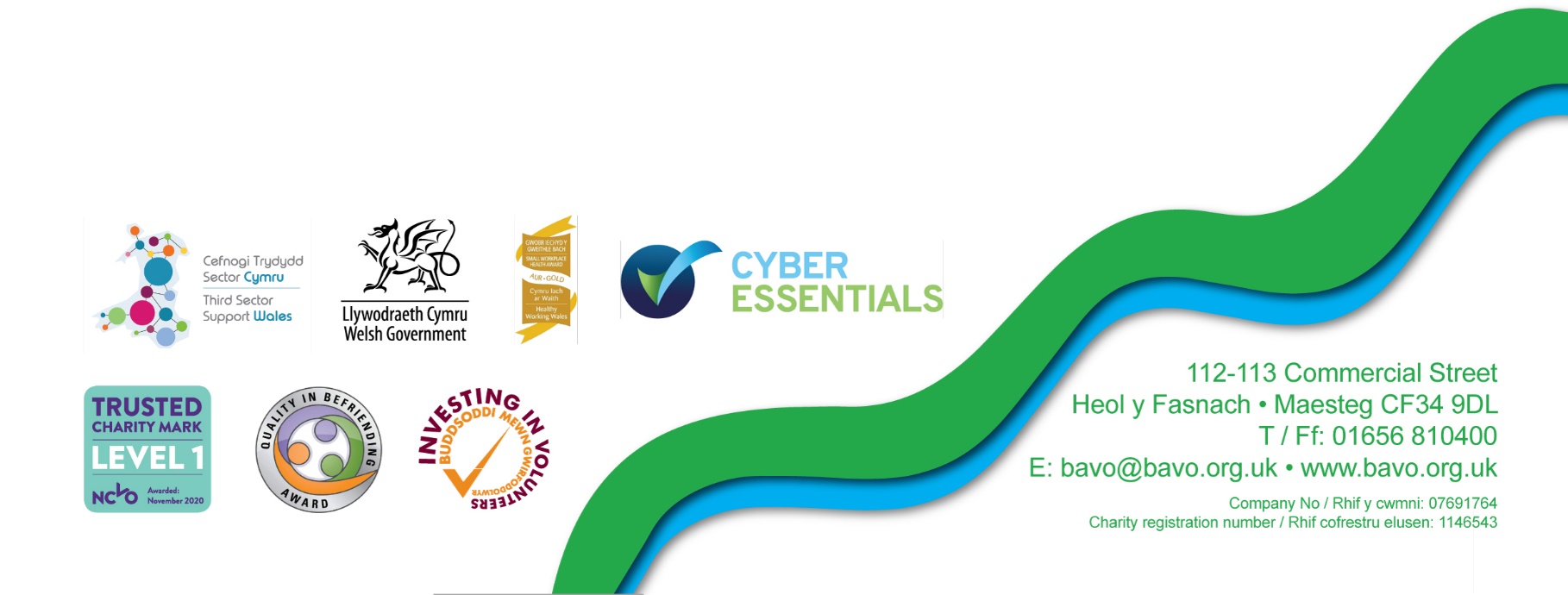 03.12.2020 © BAVO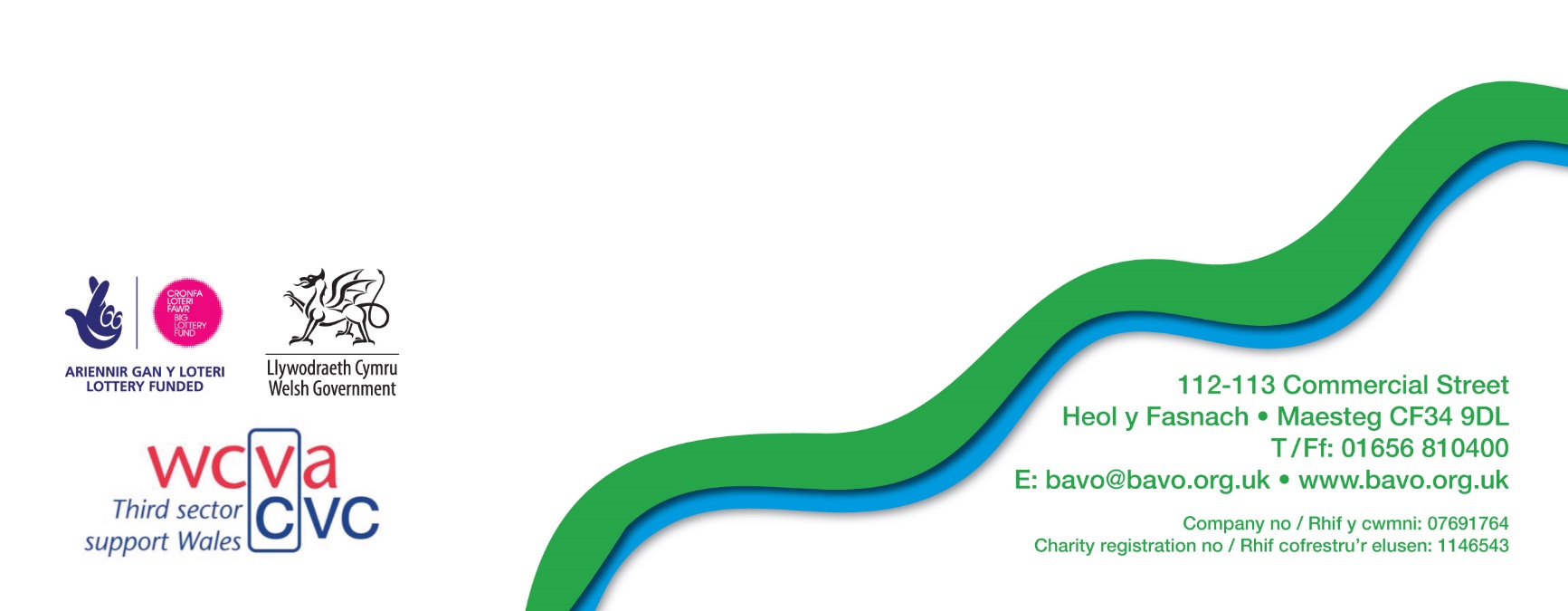 Name of organisation:Contact name:(Please remember to update us with any changes to your primary contact)Address:                                       Postcode:Telephone no:Mobile no:Website:Email: Officers:  Chair:               Secretary:               Treasurer:               Other:Does your organisation have a governing document?  
(Please forward your governing document when returning your completed membership form)Yes                                           No       (If your answer is NO, we will ask your organisation to work with us on adopting a simple governing document)Is your organisation a registered charity? 
CIO? CIC? Company?Yes                                           No       (Please give registered numbers)Aims of the organisation:Main activities / services:What was your income level last year? (Please tick)                        Up to £5,000                              Up to £10,000                           Up to £25,000                 Over £25,000   What was your income level last year? (Please tick)                        Up to £5,000                              Up to £10,000                           Up to £25,000                 Over £25,000   Is your management committee based in Bridgend County Borough?Yes                             No                                          Is your organisation of benefit ONLY to Bridgend County Borough?Yes                             No                                          If No, please state what area your work covers Addiction supportEmployment and skillsAdvocacy, advice and welfarePublic servicesBME CommunitiesHealth and social careChildren and familiesHousing and homelessness	Arts, culture and heritageMental healthCommunities and community centresOlder peopleDisability/ImpairmentSport and leisureEducation and learningYoung peopleEnvironmentalGeographic area: please state: